Publicado en Madrid el 04/04/2019 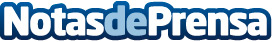 Lifesize supera los 100 millones de dólares en contratacionesLa compañía establece un hito en su carrera gracias a su continua apuesta por la innovación en el creciente mercado de la videoconferenciaDatos de contacto:KiCom Comunicación+34 639.16.60.38Nota de prensa publicada en: https://www.notasdeprensa.es/lifesize-supera-los-100-millones-de-dolares-en Categorias: Finanzas Imágen y sonido Recursos humanos Innovación Tecnológica http://www.notasdeprensa.es